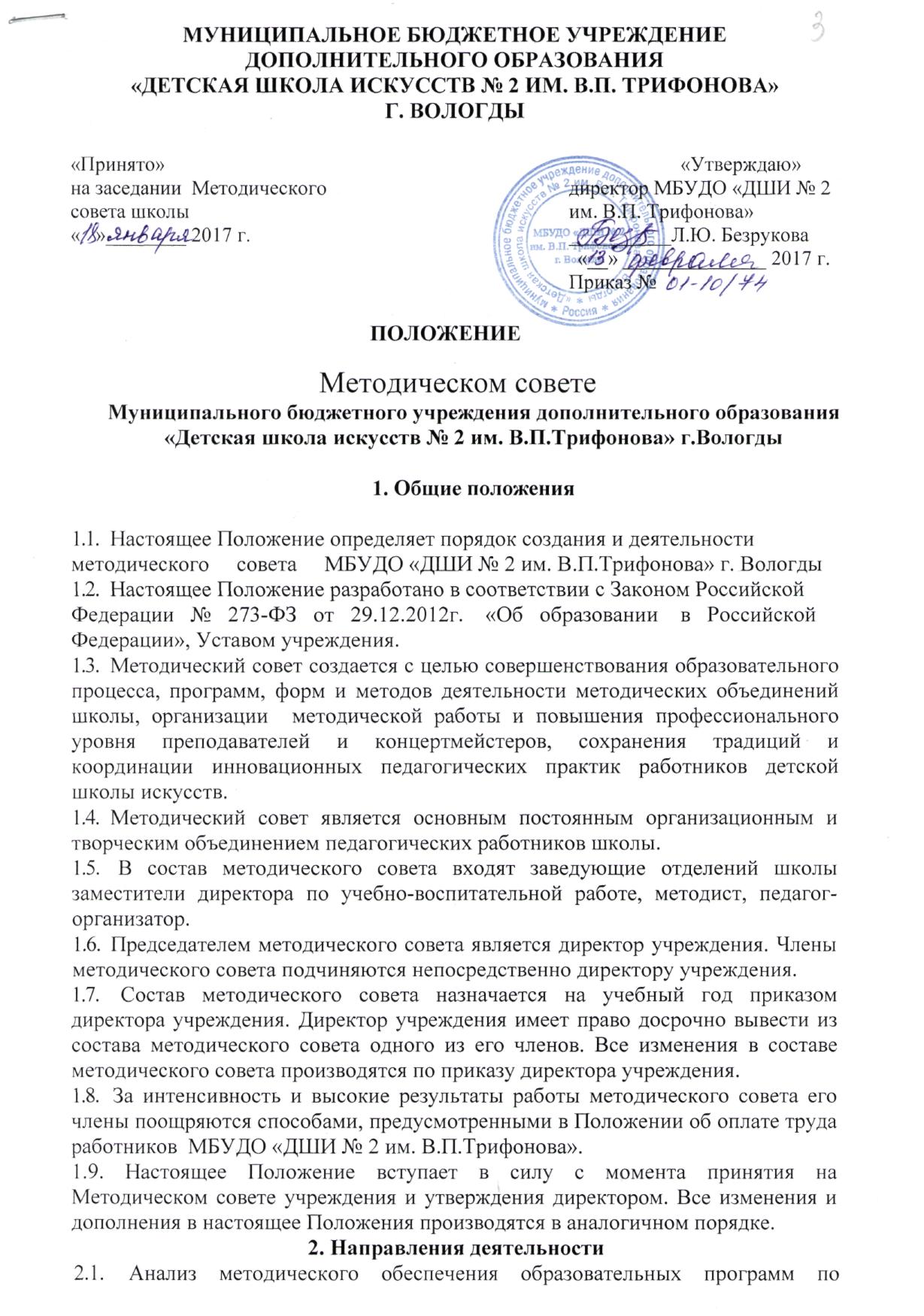 дисциплинам учебного плана (дополнительных общеразвивающих программ,
дополнительных предпрофессиональных программ в области искусств).2.2.	Организация методической работы по совершенствованию форм и методов
учебной деятельности школы.2.3.Обеспечение преемственности педагогических традиций и оказание методической помощи молодым преподавателям.2.4.	Организация повышения профессионального мастерства преподавателей.2.5.	Планирование основной деятельности учреждения в рамках своей
компетенции.2.6 Участие в работе по разработке нормативно-правовой базы учредения, согласование нормативных локальных актов.3. Функции методического совета3.1. Основные функции методического совета:3.1.1.	Разработка и подготовка к утверждению годовых учебных планов;3.1.2.	Разработка и обсуждение рабочих программ, учебно-методических
комплексов и иных методических материалов по всем дисциплинам учебного
плана;Подготовка предложений по обновлению учебно-программной документации и учебной литературы с учетом современных требований;Планирование, организация и непосредственное руководство индивидуальной работой преподавателей;Утверждение репертуара творческих учебных коллективов на текущий учебный год;Творческий, методический и организационный контроль за работой преподавателей, ее результатами;Подготовка документов для лицензирования образовательных программ .3.1.10.	Организация и проведение текущей, промежуточной и итоговой
аттестации, составление графика отчетности, оформление документов по
результатам аттестации на соответствие занимаемой должности;Подготовка предложений по совершенствованию качества подготовки обучающихся, повышению результатов промежуточной и итоговой аттестации;Проведение прослушиваний и обсуждение рекомендаций для участия обучающихся учреждения в конкурсных мероприятиях;Планирование и выбор форм организационно-воспитательной работы с обучающимися и родителями (законными представителями), организация учебно-воспитательного процесса с учетом его творческой направленности;3.1.14.	Организация профориентационной работы с учащимися выпускных
классов, родителями (законными представителями);3.1.15.	Организация и проведение набора учащихся в учреждение;3.1.16.   Организация   деятельности   по   совершенствованию   педагогического мастерства и повышению профессиональной квалификации преподавателей; 3.1.17.  Подготовка  предложений  по  обобщению  и   распространению  опыта работы преподавателей школы;4. Задачи деятельности Методического совета4.1. Методический совет как структурное подразделение школы создаётся для решения определённых задач, возложенных на образовательное учреждение: 4.1.1.      Диагностика      состояния      методического      обеспечения      учебно-воспитательного   процесса и методической работы в школе;4.1.2.	Разработка новых методических технологий организации учебного
процесса в школе;4.1.3.	Создание сплочённого коллектива единомышленников, бережно
сохраняющих традиции школы, стремящихся к постоянному
профессиональному росту, к развитию образовательных процессов в школе,
повышению результативности образовательной деятельности;4.1.4. Способствование поиску и использованию в воспитательно-образовательном процессе современных методик, форм, средств и методов преподавания, новых педагогических и образовательных технологий;4.1.5.	Изучение профессиональных достижений педагогов, обобщение ценного
опыта каждого и внедрение его в практику работы педагогического коллектива;4.1.6.	Стимулирование инициативы и активизация творчества членов
педагогического коллектива в деятельности, направленной на совершенствование, обновление и развитие учебно-воспитательного процесса
школы;4.1.7.	Проведение первичной экспертизы стратегических документов школы
(Программы развития, образовательной и учебных программ и т.д.);4.1.8 Контроль процесса и результатов комплексных исследований, проектов, экспериментов, осуществляемых школой;4.1.9.	Анализ результатов педагогической деятельности, выявление и
предупреждение ошибок, перегрузки обучающихся и учителей;4.1.10.	Способствование развитию личностно-ориентированной педагогической
деятельности,	обеспечение	условий	для	самообразования,
самосовершенствования и самореализации участников образовательного
процесса.5. Направления деятельности Методического совета.5.1. Направления деятельности Методического совета определяются целями и задачами работы школы на учебный год, особенностями развития школы и региона.5.2. Основными направлениями работы Методического совета являются:Формирование целей и задач методического обеспечения учебно-воспитательного процесса;Определение содержания, форм и методов повышения квалификации педагогов;5.1.3.	Осуществление планирования, организации и регулирования методической
учёбы педагогов, анализ и оценка её результатов;5.1.4.	Разработка системы мер по изучению педагогической практики,
обобщению и распространению опыта;Руководство и контроль работы школьной библиотеки;Организация инновационной, экспериментальной деятельности;Оказание поддержки в апробации новых учебных программ, реализации новых педагогических методик и технологий. Осуществление контроля этой деятельности;5.1.8.	Разработка планов повышения квалификации и развития
профессионального мастерства педагогов;5.1.9.	Руководство методической и инновационной деятельностью, организация
научно практических конференций, тематических педсоветов, конкурсов
педагогических достижений, методических дней и декад;5.1.10.	Осуществление анализа и рекомендаций к печати и внедрению
методических пособий, программ и других продуктов методической
деятельности школы;5.1.11.	Планирование и организация работы временных творческих коллективов,
создающихся по инициативе педагогов, руководителей школы с целью изучения,
обобщения опыта и решения проблем развития школы,6. Документация Методического совета.6.1. Для регламентации работы Методического совета необходимы следующие документы:Положение о Методическом совете;Приказ директора школы о составе Методического совета;Анализ работы Методического совета за прошедший учебный год;План работы на текущий учебный год;График проведения открытых уроков и внеклассных мероприятий;Положения о конкурсах Протоколы заседаний Методического совета.7. Ответственность членов методического совета7.1. Члены методического совета несут ответственность по своему направлению; 7.1.1. За реализацию образовательных программ дополнительного образования детей, всех дисциплин учебного плана;7.1.2.	За качество подготовки учащихся и организацию учебно-воспитательного
процесса;8. Документация и отчетность методического советаПлан работы методического совета на учебный год,Рабочие программы по всем учебным дисциплинам учебного планаЕжегодный отчет совета о проделанной работе.Отчеты членов совета по закрепленному направлению.Индивидуальные отчеты преподавателей,Контрольные экземпляры всей действующей на текущий год учебно-методической документации.